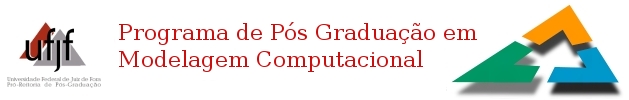 PÓS-GRADUAÇÃO EM MODELAGEM COMPUTACIONAL  Endereço: Campus Universitário – Bairro Martelos – Juiz de Fora – MG – CEP 36036-330Telefone: (32) 2102-3481E-mail: ppg.modelagemcomputacional@ufjf.edu.brCOMPOSIÇÃO DE BANCA EXAMINADORA:Juiz de Fora, _____ de ___________de __________.                                                 _________________________________                                                      _________________________________                                                                Assinatura do Aluno                                                                                        Assinatura do OrientadorEste formulário deverá ser entregue na Secretaria do PGMC (por e-mail) 45 (quarenta e cinco) dias antes da data da defesa, junto com: Carta Convite dos membros titulares da banca para assinatura da Coordenação Proposta de Banca Enviar o titulo e resumo por e-mailCOMPOSIÇÃO DA BANCA EXAMINADORACOMPOSIÇÃO DA BANCA EXAMINADORACOMPOSIÇÃO DA BANCA EXAMINADORACOMPOSIÇÃO DA BANCA EXAMINADORACOMPOSIÇÃO DA BANCA EXAMINADORAParticipante Externo à UFJFParticipante InternoSuplente ExternoSuplente InternoMestrado01020101Doutorado02030202TODOS OS MEMBROS DA BANCA EXAMINADORA, INCLUSIVE OS SUPLENTES, DEVERÃO TER O TÍTULO DE DOUTOR.CO-ORIENTADOR: O co-orientador  deverá participar da banca e não contará como membro interno.PROFESSOR EXTERNO: Todo aquele que não possui vínculo com a UFJF. Podendo ser Professor/Pesquisador de Universidade/Empresa Pública ou Privada.PROFESSOR INTERNO: O Professor Orientador conta como 01 (um) membro interno.TODOS OS MEMBROS DA BANCA EXAMINADORA, INCLUSIVE OS SUPLENTES, DEVERÃO TER O TÍTULO DE DOUTOR.CO-ORIENTADOR: O co-orientador  deverá participar da banca e não contará como membro interno.PROFESSOR EXTERNO: Todo aquele que não possui vínculo com a UFJF. Podendo ser Professor/Pesquisador de Universidade/Empresa Pública ou Privada.PROFESSOR INTERNO: O Professor Orientador conta como 01 (um) membro interno.TODOS OS MEMBROS DA BANCA EXAMINADORA, INCLUSIVE OS SUPLENTES, DEVERÃO TER O TÍTULO DE DOUTOR.CO-ORIENTADOR: O co-orientador  deverá participar da banca e não contará como membro interno.PROFESSOR EXTERNO: Todo aquele que não possui vínculo com a UFJF. Podendo ser Professor/Pesquisador de Universidade/Empresa Pública ou Privada.PROFESSOR INTERNO: O Professor Orientador conta como 01 (um) membro interno.TODOS OS MEMBROS DA BANCA EXAMINADORA, INCLUSIVE OS SUPLENTES, DEVERÃO TER O TÍTULO DE DOUTOR.CO-ORIENTADOR: O co-orientador  deverá participar da banca e não contará como membro interno.PROFESSOR EXTERNO: Todo aquele que não possui vínculo com a UFJF. Podendo ser Professor/Pesquisador de Universidade/Empresa Pública ou Privada.PROFESSOR INTERNO: O Professor Orientador conta como 01 (um) membro interno.TODOS OS MEMBROS DA BANCA EXAMINADORA, INCLUSIVE OS SUPLENTES, DEVERÃO TER O TÍTULO DE DOUTOR.CO-ORIENTADOR: O co-orientador  deverá participar da banca e não contará como membro interno.PROFESSOR EXTERNO: Todo aquele que não possui vínculo com a UFJF. Podendo ser Professor/Pesquisador de Universidade/Empresa Pública ou Privada.PROFESSOR INTERNO: O Professor Orientador conta como 01 (um) membro interno.1 - IDENTIFICAÇÃO1 - IDENTIFICAÇÃO1 - IDENTIFICAÇÃOAluno(a):Aluno(a):Nível: Mestrado  Doutorado Telefones de contato:E-mail:E-mail:2 – PROJETO DE PESQUISA2 – PROJETO DE PESQUISA2 – PROJETO DE PESQUISATítulo do Projeto:Linha de Pesquisa: Linha de Pesquisa: Professor Orientador:CPF:CPF:Professor Co-orientador (se houver):CPF:CPF:3- INFORMAÇÕES SOBRE A DEFESA3- INFORMAÇÕES SOBRE A DEFESA3- INFORMAÇÕES SOBRE A DEFESALocal:Data:Horário:4 – MEMBROS DA BANCA: TITULARES – PROFESSORES DA UFJF4 – MEMBROS DA BANCA: TITULARES – PROFESSORES DA UFJF4 – MEMBROS DA BANCA: TITULARES – PROFESSORES DA UFJF4 – MEMBROS DA BANCA: TITULARES – PROFESSORES DA UFJF4 – MEMBROS DA BANCA: TITULARES – PROFESSORES DA UFJF4 – MEMBROS DA BANCA: TITULARES – PROFESSORES DA UFJF1 – Nome:1 – Nome:Data de Nascimento:CPF:Departamento:Titulação:Área de concentração:Área de concentração:Instituição onde obteve a titulação:Ano conclusão:2 – Nome: 2 – Nome: Data de Nascimento:CPF:Departamento:Titulação:Área de concentração:Área de concentração:Instituição onde obteve a titulação:                Ano conclusão:3 – Nome: 3 – Nome: Data de Nascimento:CPF:Departamento:Titulação:Área de concentração:Área de concentração:Instituição onde obteve a titulação:Ano conclusão:4 – Nome: 4 – Nome: Data de Nascimento:CPF:Departamento:Titulação:Área de concentração:Área de concentração:Instituição onde obteve a titulação:Ano conclusão:TITULARES – PROFESSORES EXTERNOS À UFJFTITULARES – PROFESSORES EXTERNOS À UFJFTITULARES – PROFESSORES EXTERNOS À UFJFTITULARES – PROFESSORES EXTERNOS À UFJFTITULARES – PROFESSORES EXTERNOS À UFJFTITULARES – PROFESSORES EXTERNOS À UFJFTITULARES – PROFESSORES EXTERNOS À UFJF1 – Nome:1 – Nome:Data de Nascimento:Data de Nascimento:CPF:Identidade:Instituição de Vínculo:Endereço:Rua/Nº:                                                                      Bairro:      CEP:                             Cidade:                      Endereço:Rua/Nº:                                                                      Bairro:      CEP:                             Cidade:                      Endereço:Rua/Nº:                                                                      Bairro:      CEP:                             Cidade:                      Endereço:Rua/Nº:                                                                      Bairro:      CEP:                             Cidade:                      Endereço:Rua/Nº:                                                                      Bairro:      CEP:                             Cidade:                      Telefones:E-mail:Titulação:Área de concentração:Área de concentração:Área de concentração:Área de concentração:Instituição onde obteve a titulação:               Ano conclusão:2 – Nome: 2 – Nome: Data de Nascimento:CPF:CPF:Identidade:Instituição de Vínculo:Endereço:Rua/Nº:                                                                      Bairro:      CEP:                             Cidade:                      Endereço:Rua/Nº:                                                                      Bairro:      CEP:                             Cidade:                      Endereço:Rua/Nº:                                                                      Bairro:      CEP:                             Cidade:                      Endereço:Rua/Nº:                                                                      Bairro:      CEP:                             Cidade:                      Endereço:Rua/Nº:                                                                      Bairro:      CEP:                             Cidade:                      Telefones:E-mail:Titulação:Área de concentração:Área de concentração:Área de concentração:Área de concentração:Instituição onde obteve a titulação:               Ano conclusão:SUPLENTE – PROFESSOR DA UFJF:SUPLENTE – PROFESSOR DA UFJF:SUPLENTE – PROFESSOR DA UFJF:SUPLENTE – PROFESSOR DA UFJF:SUPLENTE – PROFESSOR DA UFJF: Nome: Nome:Data de Nascimento:CPF:Departamento:Titulação:Área de concentração:Área de concentração:Instituição:Ano conclusão:SUPLENTE – PROFESSOR DA UFJF:SUPLENTE – PROFESSOR DA UFJF:SUPLENTE – PROFESSOR DA UFJF:SUPLENTE – PROFESSOR DA UFJF:SUPLENTE – PROFESSOR DA UFJF: Nome: Nome:Data de Nascimento:CPF:Departamento:Titulação:Área de concentração:Área de concentração:Instituição:Ano conclusão:SUPLENTE – PROFESSOR EXTERNO À UFJF:SUPLENTE – PROFESSOR EXTERNO À UFJF:SUPLENTE – PROFESSOR EXTERNO À UFJF:SUPLENTE – PROFESSOR EXTERNO À UFJF:SUPLENTE – PROFESSOR EXTERNO À UFJF:SUPLENTE – PROFESSOR EXTERNO À UFJF:Nome: Nome: Data de Nascimento:CPF:Identidade:Instituição de Vínculo:Endereço:Rua/Nº:                                                                      Bairro:      CEP:                             Cidade:                      Endereço:Rua/Nº:                                                                      Bairro:      CEP:                             Cidade:                      Endereço:Rua/Nº:                                                                      Bairro:      CEP:                             Cidade:                      Endereço:Rua/Nº:                                                                      Bairro:      CEP:                             Cidade:                      Telefones:E-mail:Titulação:Área de concentração:Área de concentração:Área de concentração:Instituição onde obteve a titulação:                Ano conclusão:  SUPLENTE – PROFESSOR EXTERNO À UFJF:  SUPLENTE – PROFESSOR EXTERNO À UFJF:  SUPLENTE – PROFESSOR EXTERNO À UFJF:  SUPLENTE – PROFESSOR EXTERNO À UFJF:  SUPLENTE – PROFESSOR EXTERNO À UFJF:  SUPLENTE – PROFESSOR EXTERNO À UFJF:Nome: Nome: Data de Nascimento:CPF:Identidade:Instituição de Vínculo:Endereço:Rua/Nº:                                                                      Bairro:      CEP:                             Cidade:                      Endereço:Rua/Nº:                                                                      Bairro:      CEP:                             Cidade:                      Endereço:Rua/Nº:                                                                      Bairro:      CEP:                             Cidade:                      Endereço:Rua/Nº:                                                                      Bairro:      CEP:                             Cidade:                      Telefones:E-mail:Titulação:Área de concentração:Área de concentração:Área de concentração:Instituição onde obteve a titulação:                Ano conclusão: